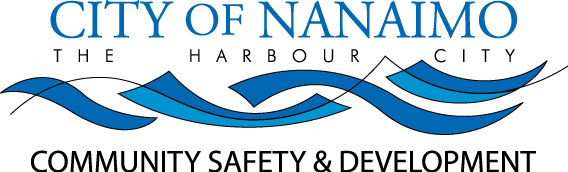 BOARD OF VARIANCENOTICE OF MEETINGA meeting of the Board of Variance will be held on Thursday, 2016-JANUARY-21 at 5:30pm in the Boardroom of the Service and Resource Centre located at 411 Dunsmuir Street, Nanaimo, BC to hear the following appeal:APPEAL NO:	BOV673Applicant:	Mr. Steve Stacey on behalf of Seann MadillCivic Address:		3753 Oak Crest Place Legal Description:             LOT 15, DISTRICT LOT 39, WELLINGTON DISTRICT, PLAN VIP60366Purpose:	The applicant is requesting to vary the provisions of Zoning Bylaw No. 4500 in order to increase the maximum allowable height for a retaining wall within the side yard from 2.4m to 2.98m in order to permit a recently constructed retaining.Please Note:	The majority of the retaining wall was constructed on the property to the south (3747 Oak Crest Place).  A separate application (BOV672) is included within the BOV agenda for 3747 Oak Crest Place.  The purpose of this variance application is to permit the over height portion of the retaining which encroaches onto the subject property.  Zoning Regulations:  	Single Dwelling Residential – R1. The applicant requests a variance to the City of Nanaimo "ZONING BYLAW 2011 NO. 4500":“Section 6.10.2 states the height of a side yard fence shall not exceed 2.4m within the R1 zone”Local Government Act:  The property is considered legal-conforming and, as such; Local Government Act, Section 911 - Non-conforming Uses and Siting, does not apply.The Board of Variance decision will apply to subsequent owners of the land.  If you deem your property to be affected by this appeal, please feel free to attend this meeting.  Anyone wishing to address this appeal will be afforded the opportunity to be heard at the Board of Variance meeting.  This application may be reviewed with Staff at the Community Safety & Development offices, 411 Dunsmuir Street, Nanaimo, BC, or by calling 250-755-4429 (x4344), during normal business hours, Monday to Friday, excluding statutory holidays, from 2016-January-11 to 2016-JANUARY-21.